Drodzy Rodzice/opiekunowie zapraszamy wszystkie RODZINY na warsztaty BOŻONARODZENIOWE, odbędą się one w świetlicy szkolnej 20 grudnia, o godzinie 16:30. Będziemy tworzyć wianki -cudnie pachnące...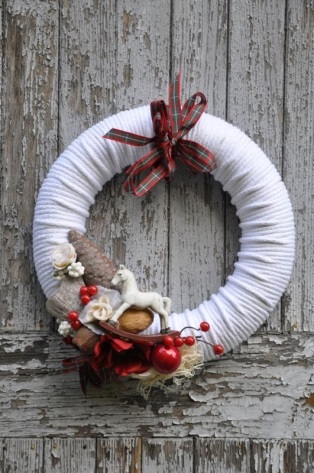 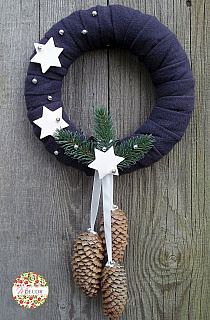 bombki -ślicznie świecące...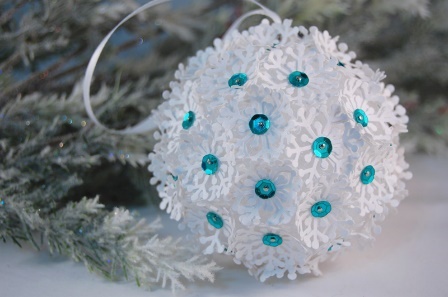 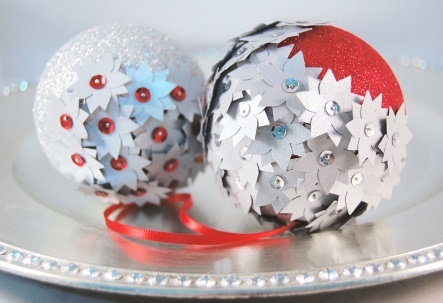 i niezwykłe ozdoby choinkowe pięknie wyglądające...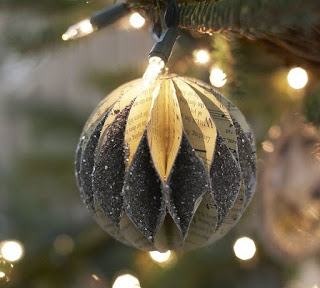 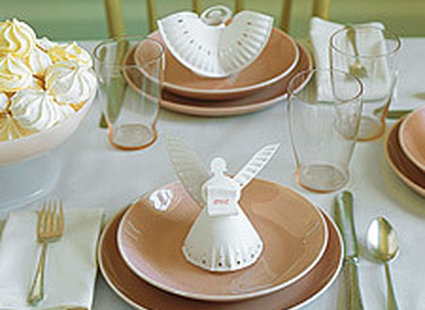 Ilość miejsc ograniczona -dlatego prosimy o zapisy w świetlicy szkolnej do dnia 18 grudnia. Koszt materiałów to około 20 złotych (zależnie od ilości zapisanych rodzin).Serdecznie zapraszamy! Prowadzący warsztaty: Monika Burzyńska, Marta Mitoraj, Magdalena Pstrągowska, Gabriela Bilangowska 